Нарисуйте вместе  круг различными способами:(кистью, карандашом краской или пальцем на манной крупе)Это будет способствовать развитию мелкой мотрики  и тактильных ощущений.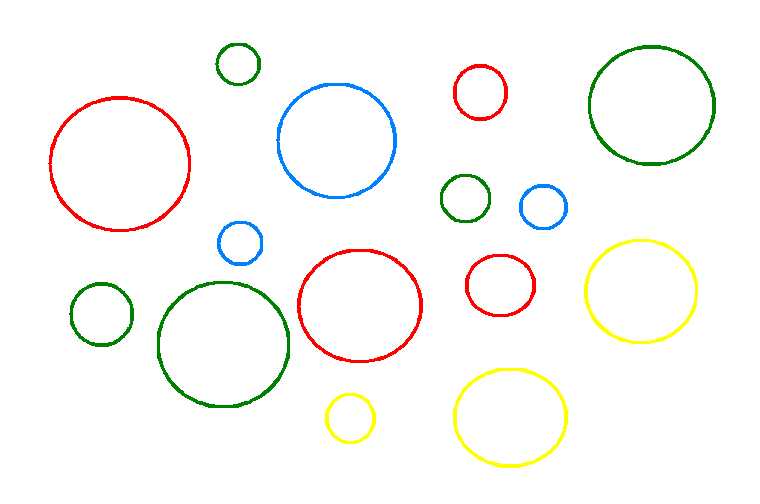 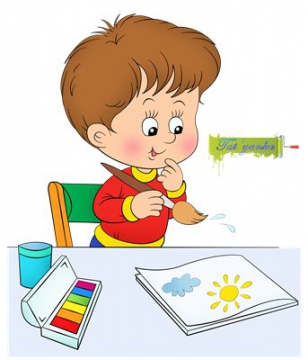 Наш адрес:Ленинградский проспект, здание 58аТелефон: 28-86-10; 28-86-11Адрес сайта:  https://detsad111.edu.yar.ru/        E-mail:   yardou111@yandex.ru Муниципальное дошкольное образовательное учреждение«Детский сад № 111»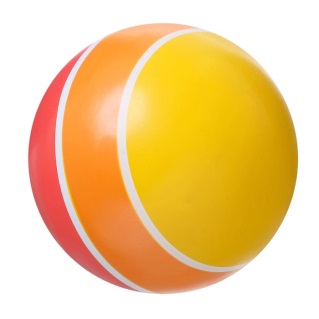 Консультационный пункт«Мяч»                 Март, 2021 годПродолжайте закреплять названия сенсорных эталонов(величина)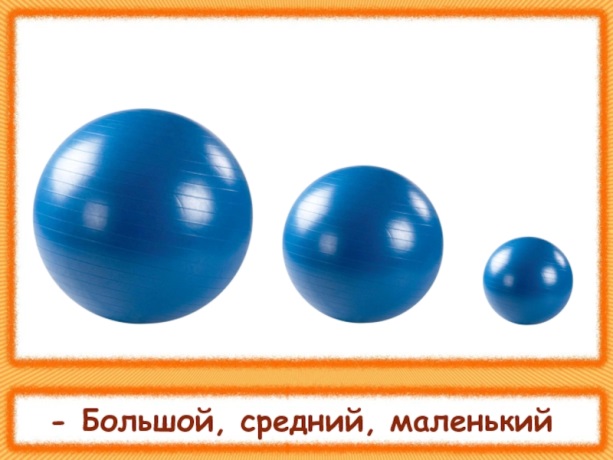 Поиграйте вместе с ребенком  в детский боулинг 
Назовите цвет кегли и закрепите знания  основных цветов (развитие сенсорных эталонов  - цвет).Попросите ребенка сбить желтым мячом желтую кеглю (синюю, зеленую).Попросите ребенка дать ответна вопрос:Что ты сделал?Все это будет способствовать развитию понимая обращенной и связной речи самого ребенка.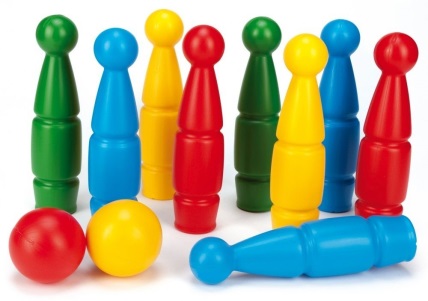 Выполните аппликацию из готовых форм«Неваляшка», «снеговик», гусеница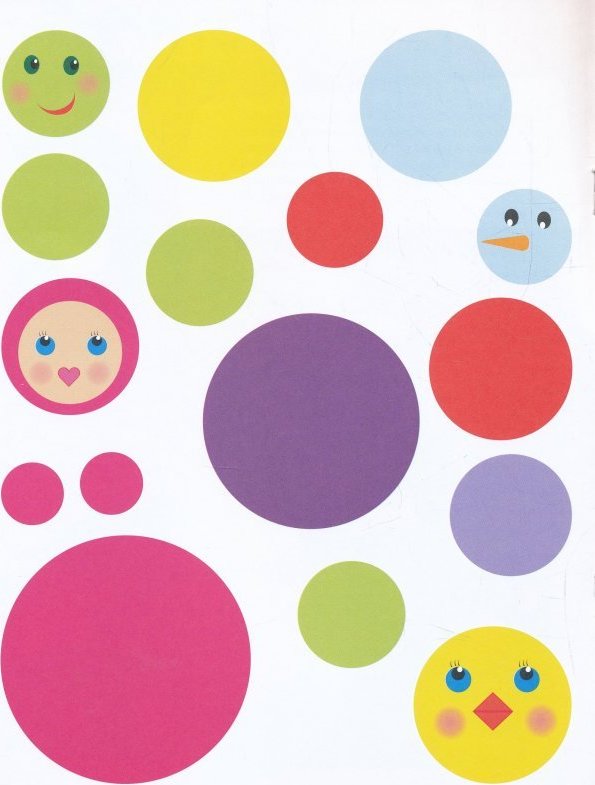 Спойте ребенку игровую песенкуЖелезновы – в машинеСидим с шофёром рядом -
Би, би, би.
Помочь шофёру надо!
Би, би, би.
Машинам всем и людям -
Би, би, би,
Бибикать громко будем -
Би, би, би.
Покажите детям машинку, скажите, как она бибикает, побуждайте детей бибикать «как машинки».
Предложите детям «поиграть в машинки»: возьмите руль – бубен или кольцо от пирамиды. Напевая песенку - крутим «руль». На возглас «Би-би» - нажимаем на сигнал (ритмично стучим по центру бубна/кольца пирамиды).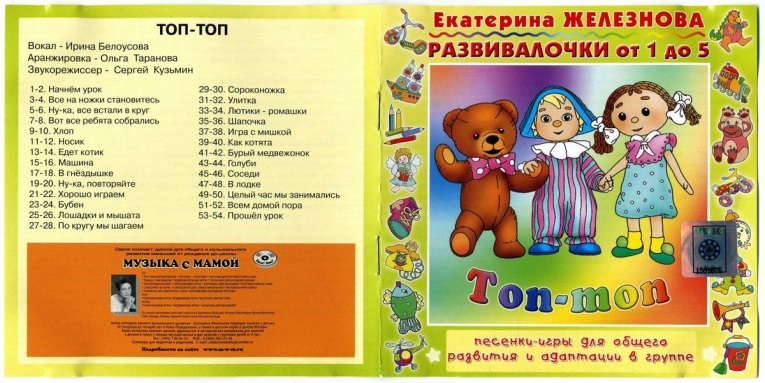 